RELOJ DE CITAS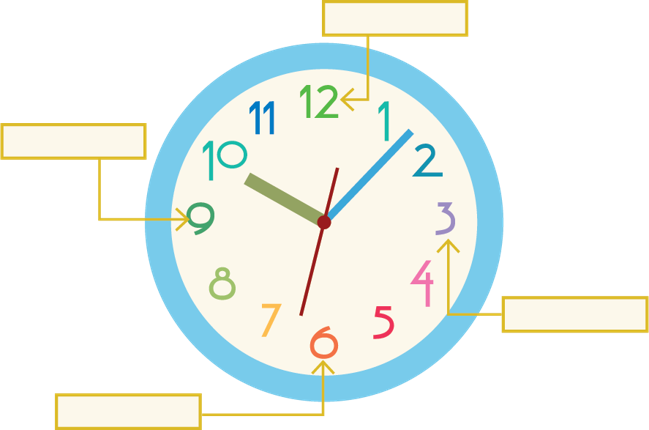 